SMOI/PRINT/LT/12-13(49)						          		     25-10-2017To,N O T I C ESub: Quotations for the Supply of Holograms - Regarding.****Silk Mark Organisation of India intends to procure Holograms from the reputed suppliers and in this regard Sealed Quotations are invited for the Printing and supply of Holograms as per specifications and Terms and Conditions given below:You may send quote in a sealed quotation cover for the above item so as to reach us on or before the last date and time along with the prescribed EMD.  Interested parties may call on this office, on any working day between 10.00 AM and 5.30 PM to have a look at the sample for quoting the rates.  The master beam will be provided by the SMOI.  Quotations received after the due date and time and those without the requisite EMD will not be considered.[ ….. 2- 2 - TERMS AND CONDITIONSRATES  APPLICABLE TAXES: The parties should clearly quote the rates and applicable rate of taxes in their quotation.  In case no taxes are mentioned it will be presumed that the rate is inclusive of all taxes.VALIDITY: The rates quoted should be valid for a minimum period of 90 days from the date of opening the quotation.ESCALATION CHARGES: No escalation charges will be entertained once the quotation is accepted and contract awarded.E.M.D: The quotation should be accompanied with an EMD amount of Rs.2,000/- in the form of a demand draft/pay order in favour of “Silk Mark Organisation of India” payable at Bangalore.  Quotations received without EMD will be summarily rejected. LAST DATE: The last date and time for the submission of the sealed competitive quotations is 16th November, 2017 up to 1.00 PM. The envelope containing the competitive quotation should be sealed and submitted, duly superscribing on the envelope as “QUOTATIONS FOR THE SUPPLY OF HOLOGRAMS” and addressed to the Chief Eexecutive Officer, Silk Mark Ogranisation of India, Central Silk Board, CSB Complex, B.T.M. Layout Madivala, Bangalore-560 068.OPENING THE QUOTATIONS: The quotations so received well within the stipulated time shall be opened at 4.00 PM on 16-11-2017 at the Office of the Silk Mark Ogranisation of India, Room no. 120, Central Silk Board,  Complex, 1st Floor B.T.M. Layout, Madivala, Bangalore–560068.  The bidders or their representatives can be present at the time of opening of the quotation.  The CEO, SMOI, Bangalore reserves the right to accept any of the quotation or reject all the quotations.  The decision of the CEO, SMOI, Bangalore will be final and no further correspondence will be entertained in this regard.CERTIFICATE OF REGISTRATION:  The respondents should be registered under HOMAI and should submit documentary evidence to this effect.SUPPLY OF THE ENTIRE QUANTITY PRINTED: The successful quotationers should certify that the entire quantity of holograms printed has been supplied and no stocks are held with them.  In the event of holding any stock of holograms by the successful qutationer, necessary legal action will be initiated against the party.INCREASE OR DECREASE OF THE QUANTITY:  The CEO, SMOI reserves the right to increase or decrease the quantity of the material.MASTER DIE:  The master die of the hologram will be the sole property of the Silk Mark Organisation of India and should be returned after the printing of holograms is completed.                                                                                                                                                                 --3--RIGHT TO ACCEPT OR REJECT:  The CEO, SMOI reserves the right to accept or reject any or all the quotations either in part or in full without assigning any reasons thereof.REFUND OF E.M.D: The EMD amount of the unsuccessful bidders shall be returned after the successful quotationer is finalised.  The EMD of the successful quotationer shall be discharged only after satisfactory supply of the materials ordered.FORFEITURE OF THE E.M.D: Failure to supply the ordered material within the stipulated period shall result in forfeiture of the EMD.PACKING INSTRUCTIONS: 100 nos. holograms in each sheet, 100 sheets per box (100 x 100 = 10,000), 10 boxes per carton (10 x 100 = 1,00,000) total of 80 cartons (80 x 1,00,000 = 80,00,000).  The packing can be modified as per convenience with the approval of the CEO, SMOI.  DELIVERY: The printed sample sheet should be shown for approval before undertaking mass printing of entire lot. The entire lot of material should be delivered  in good condition to our office at BangalorePAYMENT: The bill of cost for supply of the “Holograms and Master Beam” shall be made only after satisfactory supply of the materials ordered.  No advance payment shall be made.ADDITIONAL INFORMATION, IF ANY: For any information, the quotationers may contact The Assistant Director (Insp.), Silk Mark Organisation of India, Central Silk Board, B.T.M. Layout, Madivala, Bangalore-560068 (Phone: 080-26282151/2117/2114/2152).*****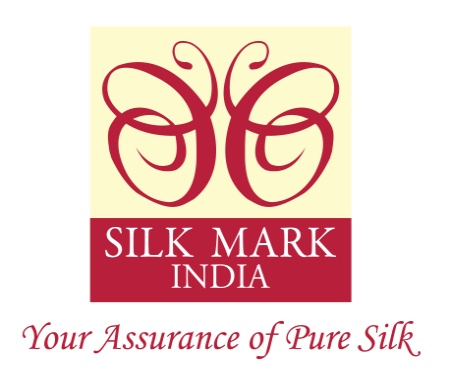 Silk Mark Organisation of [Promoted by: Central Silk Board, Ministry of Textiles, Govt. of ]Corporate Office,  Complex, BTM Layout,Madivala,  560 068Ph.080-2628 2151, 2114, 2117, 2152 Fax.080-26689356visit us at: www.silkmarkindia.com  e-mail: silkmark@silkmarkindia.comSl. No.ItemSpecificationsEMD (Rs.)1.Product Pressure sensitive tamper proof Holograms with kinetic effect, micro text and concealed images.  2,000/-2.Supply formIn sheet form. 100 holograms per sheet.2,000/-3.Size of the Hologram x 2,000/-4.Base Film24/36 micron metalised polyester2,000/-5.AdhesiveWater Based2,000/-6.Release liner75 micron polyester or platinum coated solvent less paper2,000/-7.Quantity Required80,00, 000 Nos. Holograms 2,000/-8.Lead Time30 days from the date of approval of art work2,000/-